Where? Oh where can my little dog be, oh where oh where has he gone?  In the Gallery!  That’s where.  How many of these can you find in the Gallery?  How can you tweak them for your curriculum?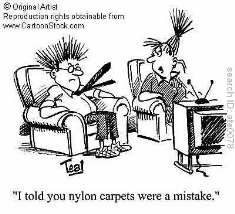 Dog BarkUnderstanding Magnetism Game – Skool.com Stopping By The Woods On A Snowy Evening – Robert FrostRed Riding Hood/Goldie Locks - FoldersNumber Line -10 to 10Venn DiagramGrid paperInteractice Numberline ToolDice Image – Make oneMultiple Choice Question and Answer PagePurple Category SortSanta BackgroundThe Grammar ShowLink an .mp3 to an object or text. Scrolling bannerLesson Activity 2 Tool Kit > Techniques – Watch one of the video tutorials.PowersHundred SquareFraction Maker